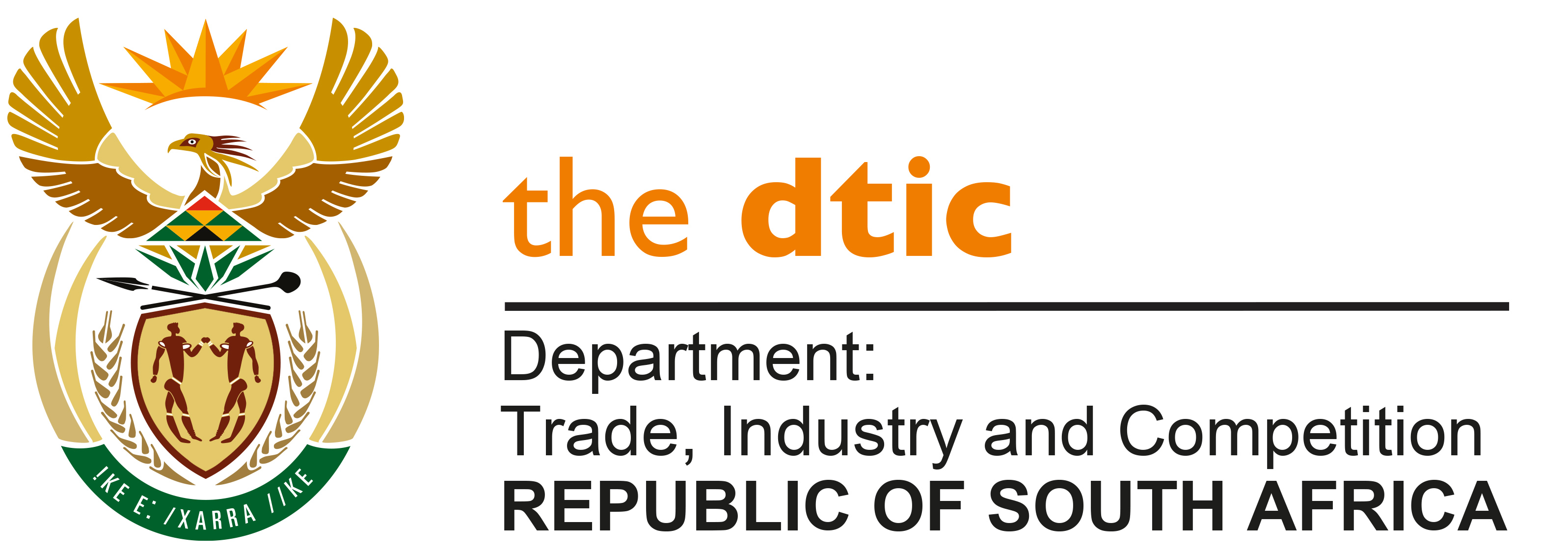 THE NATIONAL ASSEMBLYQUESTION FOR WRITTEN REPLYQUESTION NO. 2802	Mr M Waters (DA) to ask the Minister of Trade, Industry and Competition:(1)	With reference to the document that was presented to the Portfolio Committee on Trade, Industry and Competition by the National Lotteries Commission (details furnished), (a) of the R27 320 758, 64 allocated to project number 73535, what amount was used for the Carnival Heritage Museum, (b) what is the physical address of the museum and (c) on what date was the museum (i) completed and (ii) officially opened; (2)	whether land and/or a building has been bought; if not, what is the position in this regard; if so, (a) in what name has the property been registered and (b) who is running the museum? NW3626EREPLYI have been furnished with a reply to the question submitted, by Ms Thabang Mampane, Commissioner of the National Lotteries Commission.Ms Mampane’s reply is as follows:  “(a) An amount of R 5 000 000.00 was allocated for the building of the Carnival Heritage Museum. (b) The address is ERF 82, 5/7 Crete Road, Wetton, Cape Town.(c) (i) The Cape Town Minstrels Carnival Association is renting the building where  the museum is operating.(c) (ii)The museum was officially opened on the 24th September 2016.In terms of further information received, the land (ERF 1221 Schaap Kraal) was bought by the organisation but subsequently sold.  (a) The purchased land was under Cape Town Minstrels Carnival Association.    The Cape Town Minstrels Carnival Association is currently renting a building          where the museum is operating as per paragraph 1 (b) above.	 (b) The Cape Town Minstrels Carnival Association is running the museum.The NLC is continuing to ensure due diligence on the funding including reassessment of information and reports submitted and will at the appropriate time take remedial action should the need arise.”-END-